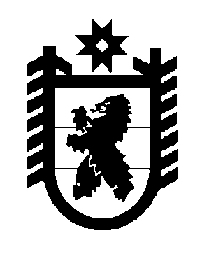 Российская Федерация Республика Карелия    ПРАВИТЕЛЬСТВО РЕСПУБЛИКИ КАРЕЛИЯРАСПОРЯЖЕНИЕот  9 ноября 2015 года № 692р-Пг. Петрозаводск Внести в Перечень выставочно-ярмарочных мероприятий на 2015 год поддерживаемых Правительством Республики Карелия, утвержденный распоряжением Правительства Республики Карелия от 2 февраля 2015 года № 50р-П (Собрание законодательства Республики Карелия, 2015, № 2, 
ст. 265), изменение, дополнив его пунктом 38.1 следующего содержания:           ГлаваРеспублики  Карелия                                                              А.П. Худилайнен«38.1.Выставка в рамках шестого заседания Госу-дарственной комиссии по подготовке к празднованию 100-летия образования Республики Карелия 18 ноября г. Петро-заводскорганиза-ции Респуб-лики Карелия Министерство экономического развития Республики Карелия информа-ционная, организа-ционная, финансо-вания».